中国机械工业质量管理协会中机质协[2022]17号关于召开中机质协八届三次理事扩大会暨第二届质量高峰论坛大会的通知各理事单位、会员单位、省市机械质协、行业及专业协会、重点企业及有关单位：为深入学习贯彻党的二十大精神，贯彻、落实市场监管总局、工信部等18部门印发的《进一步提高产品、工程和服务质量行动方案（2022-2025年）》，总结和研究机械工业质量发展工作，推进行业高质量发展。中国机械工业质量管理协会决定于2023年2月22-24日在海口市召开八届三次理事会扩大会议暨第二届质量高峰论坛大会。现将会议相关事项通知如下：一、会议主要内容报告中机质协八届二次会议以来的工作；审议有关人事变动调整议案；研究部署2023年工作；表彰机械工业质量奖；授予机械工业杰出质量人称号；授予机械工业质量工匠称号；颁发可靠性管理体系评价证书；学术论坛及优秀实践经验分享等。二、参加人员1、中机质协理事会、监事会成员，会员单位代表；2、企业领导及质量、技术负责人；3、各省市机械工业联合会（协会）、行业部门、质量协会领导；4、机械工业质量奖获奖单位领导、杰出质量人、质量工匠。三、会议时间安排（1）报到时间：22日下午13:00-20:30；（2）八届五次常务理事会：22日晚19:00-20:00；（3）23日上午：八届三次理事扩大会；（4）23日下午：机械工业第二届质量高峰论坛；（5）24日上午：分组讨论。四、会议及交通1、地点：海南省海口市琼山区南海大道9号，明光胜意大酒店。2、会议不安排接送站，推荐交通路线如下：（1）距离海口美兰国际机场20公里，车程预计25分钟。（2）距离海口东站2.5公里，车程预计10分钟。（3）距离海口站22公里，车程预计30分钟。五、其他事项1、请参会代表认真填写参会回执（见附件），于2月10日之前发至ZJZX4950@sina.com邮箱。2、特殊原因本人不能到会的请务必派代表参加履职。3、交通食宿费用自理，统一安排住宿。住宿费：每间每天350元；双人拼房每人每天175元，住宿费宾馆结算（提供开票信息）。4、会务费每人2000元，为便于代表报到时领取发票，请于2月10日之前汇入指定账户。5、联系方式：中国机械工业质量管理协会联  系  人：王焕武  13621198167  阎建华  18010096965杜卫民  13021106987  殷方伟  18663361002酒店联系人：夏媚  18976239033附件：参会回执表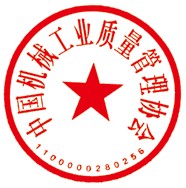 附件：中机质协八届三次理事扩大会回执此表请务必于2月10日前反馈，邮箱：ZJZX4950@sina.com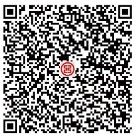 会务费发票反馈表（发票清单参考格式如下）：注：1、会务费发票由协会开具，提前打款到协会账户并备注参会人员姓名；个人银行汇款、微信付款请注明单位名称。2、回执请务必用Word版，以便统计。单位名称通讯地址姓名性别部门/职务部门/职务邮编（必填）邮编（必填）手机住宿代码费用缴纳1.会务费：2000元/人2.住宿费：175元/人.天（标间合住）350元/人.天（包房）（住宿费由宾馆收取并开具发票）。会务费请提前打款。汇款须备注：单位名称、参会人员姓名。银行汇款：	微信付款：开户名称：中国机械工业质量管理协会开户银行：中国工商银行复外支行帐	号：02000485090223006361.会务费：2000元/人2.住宿费：175元/人.天（标间合住）350元/人.天（包房）（住宿费由宾馆收取并开具发票）。会务费请提前打款。汇款须备注：单位名称、参会人员姓名。银行汇款：	微信付款：开户名称：中国机械工业质量管理协会开户银行：中国工商银行复外支行帐	号：02000485090223006361.会务费：2000元/人2.住宿费：175元/人.天（标间合住）350元/人.天（包房）（住宿费由宾馆收取并开具发票）。会务费请提前打款。汇款须备注：单位名称、参会人员姓名。银行汇款：	微信付款：开户名称：中国机械工业质量管理协会开户银行：中国工商银行复外支行帐	号：02000485090223006361.会务费：2000元/人2.住宿费：175元/人.天（标间合住）350元/人.天（包房）（住宿费由宾馆收取并开具发票）。会务费请提前打款。汇款须备注：单位名称、参会人员姓名。银行汇款：	微信付款：开户名称：中国机械工业质量管理协会开户银行：中国工商银行复外支行帐	号：02000485090223006361.会务费：2000元/人2.住宿费：175元/人.天（标间合住）350元/人.天（包房）（住宿费由宾馆收取并开具发票）。会务费请提前打款。汇款须备注：单位名称、参会人员姓名。银行汇款：	微信付款：开户名称：中国机械工业质量管理协会开户银行：中国工商银行复外支行帐	号：02000485090223006361.会务费：2000元/人2.住宿费：175元/人.天（标间合住）350元/人.天（包房）（住宿费由宾馆收取并开具发票）。会务费请提前打款。汇款须备注：单位名称、参会人员姓名。银行汇款：	微信付款：开户名称：中国机械工业质量管理协会开户银行：中国工商银行复外支行帐	号：02000485090223006361.会务费：2000元/人2.住宿费：175元/人.天（标间合住）350元/人.天（包房）（住宿费由宾馆收取并开具发票）。会务费请提前打款。汇款须备注：单位名称、参会人员姓名。银行汇款：	微信付款：开户名称：中国机械工业质量管理协会开户银行：中国工商银行复外支行帐	号：0200048509022300636住宿意向1标间合住1标间合住2包房X不住（填写代码）（填写代码）项目发票名称发票选项需开增值税专用发票的信息□专票□普票XX公司会展服务--□会务费--□会议费--□培训费1、纳税人识别号：2、开户银行及账号：3、地址：4、电话：开票时间□会前开（	）□会后开（	）参加会议人数□开几张发票（	）人一张共（      ）张